FACULTY OF SCIENCE & TECHNOLOGY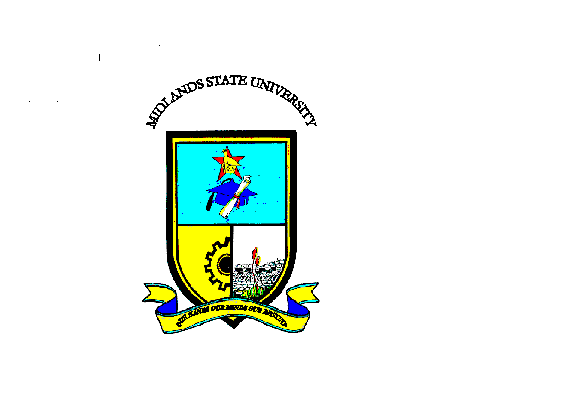 Mining and Mineral Processing Engineering DepartmentENGINEERING DRAWING	CODE: HMIE 111        SESSIONAL EXAMINATIONSDECEMBER 2016DURATION:   4 HOURSExaminer: Mr. C. ChewuQUESTION 1Draw, with the help of drawing instruments, the following component shown in Fig. 1 below											 [20]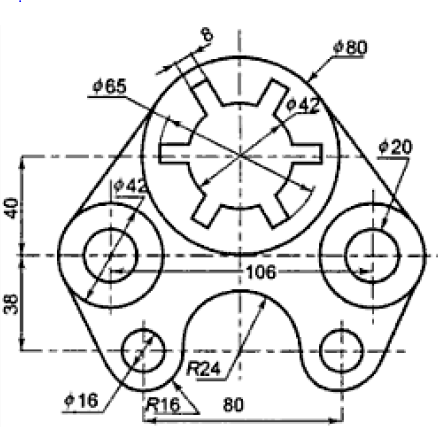 Fig. 1QUESTION 2A Cam of radius 50 mm turning uniformly clockwise is to give a lift of 30 mm to a follower which moves on a vertical straight line 20 mm to the right of centre of Cam shaft, the follower being above the Cam. The follower is fitted with a roller of 25 mm diameter and is to have the following motion:0 – 180ᵒ: Rising with harmonic motion180-270ᵒ: Falling 15 mm with uniform acceleration270 – 360ᵒ: Falling 15 mm with uniform decelerationDraw the Cam profile to full size using intervals of 30ᵒ and the follower path.													[20]QUESTION 3The diagram in Fig. 2 below shows a crank. Looking in the direction of the arrow X, draw the front view, top view and left side view of the crank in first angle projection.											[15]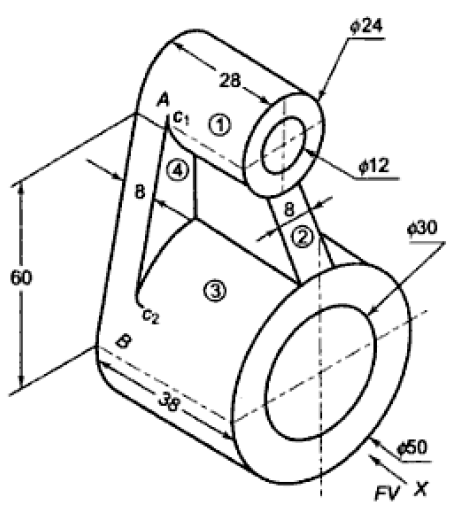 Fig. 2QUESTION 4Draw, in first angle projection, the arrangement of a Nut and Washer on an M 24 x 3 6 g whose length = 90 and thread length = 60.																[20]QUESTION 5The drawing in Fig. 3 shows: i) a pictorial sketch of a lathe- gear change lever to act as a guide showing you how its parts are fitted together, ii) details of the various parts of the gear change lever.You are required to do the following:Draw the front view by adding the parts to make the whole assemblyDraw the sectional plan on A-ADraw the end view            								Do not show any hidden detailsDimension the following:The diameter of the knob of the lever handleTotal length of the lever handleThe two 8mm holesUse your own judgment to determine the size of any dimension not given.Make sure that the views are correctly positioned and in correct projection before drawing in any detail.Credit will be given for good draughtsman-ship and layout as well as for correct answers. 											[25]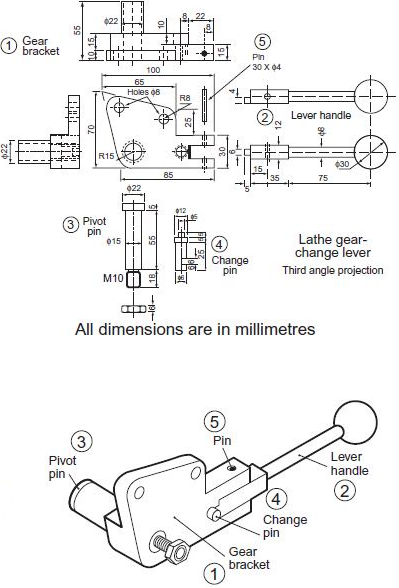 Fig.3END OF PAPER